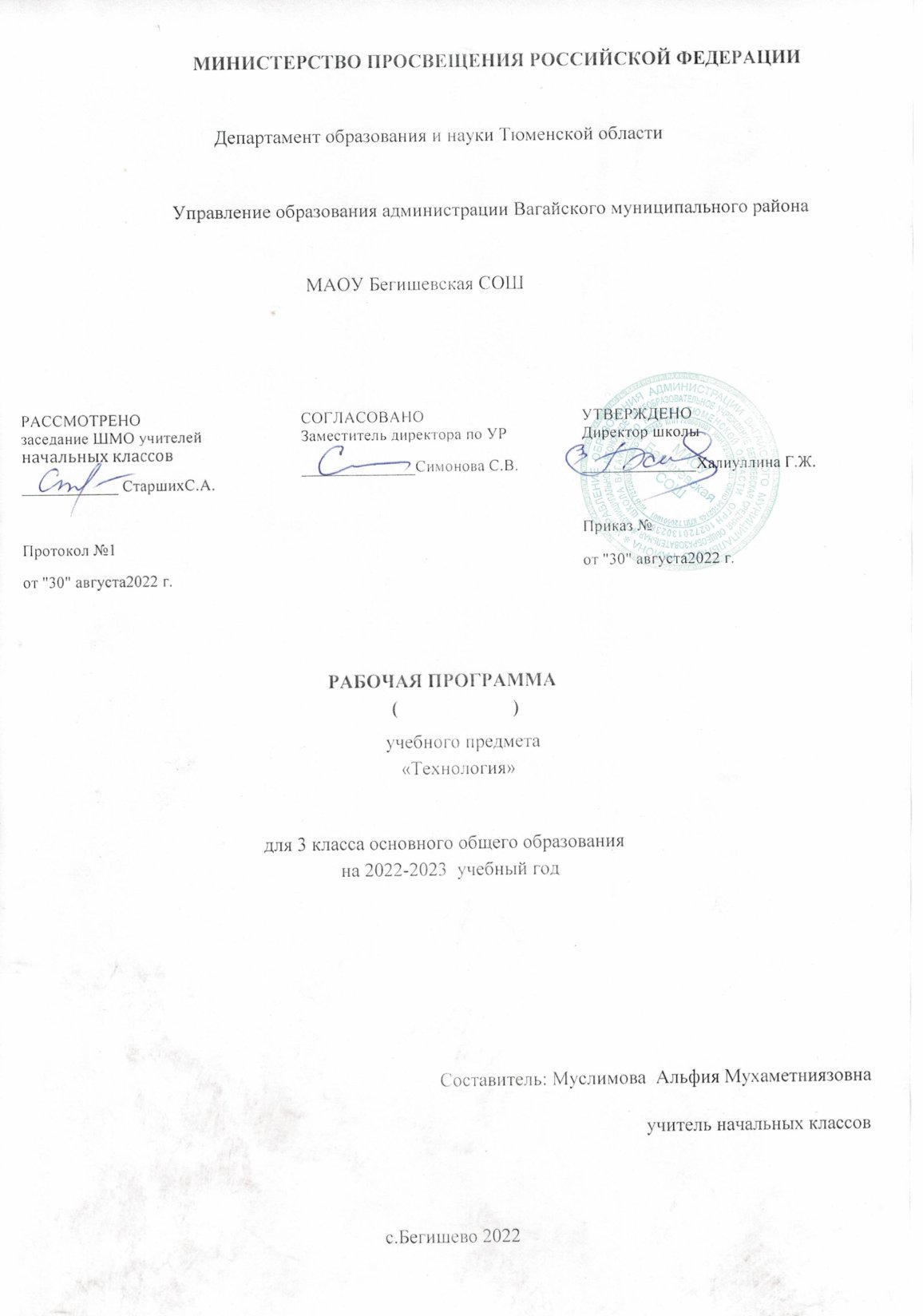 Р ПРОГРАММАПОЯСНИТЕЛЬНАЯ ЗАПИСКАПрограмма по учебному предмету «Технология» включает: пояснительную записку, содержаниеобучения, планируемые результаты освоения программы учебного предмета, тематическоепланирование.Пояснительная записка отражает общие цели и задачи изучения предмета, характеристикупсихологических предпосылок к его изучению младшими школьниками; место в структуре учебногоплана, а также подходы к отбору содержания, планируемым результатам и тематическомупланированию.Содержание обучения раскрывается через модули. Приведён перечень универсальных учебныхдействий — познавательных, коммуникативных и регулятивных, формирование которых может бытьдостигнуто средствами учебного предмета «Технология» с учётом возрастных особенностейобучающихся начальных классов. В познавательных универсальных учебных действиях выделенспециальный раздел «Работа с информацией». С учётом того, что выполнение правил совместнойдеятельности строится на интеграции регулятивных УУД (определённые волевые усилия,саморегуляция, самоконтроль, проявление терпения и доброжелательности при налаживанииотношений) и коммуникативных УУД (способность вербальными средствами устанавливатьвзаимоотношения), их перечень дан в специальном разделе — «Совместная деятельность».Планируемые результаты включают личностные, метапредметные результаты за период обучения, атакже предметные достижения младшего школьника за каждый год обучения в начальной школе.ОБЩАЯ ХАРАКТЕРИСТИКА УЧЕБНОГО ПРЕДМЕТА «ТЕХНОЛОГИЯ»Предлагаемая программа отражает вариант конкретизации требований Федеральногогосударственного образовательного стандарта начального общего образования по предметнойобласти (предмету) «Технология» и обеспечивает обозначенную в нём содержательнуюсоставляющую по данному учебному предмету.В соответствии с требованиями времени и инновационными установками отечественногообразования, обозначенными во ФГОС НОО, данная программа обеспечивает реализациюобновлённой концептуальной идеи учебного предмета «Технология». Её особенность состоит вформировании у обучающихся социально ценных качеств, креативности и общей культуры личности.Новые социально-экономические условия требуют включения каждого учебного предмета в данныйпроцесс, а уроки технологии обладают большими специфическими резервами для решения даннойзадачи, особенно на уровне начального образования. В частности, курс технологии обладаетвозможностями в укреплении фундамента для развития умственной деятельности обучающихсяначальных классов.В курсе технологии осуществляется реализация широкого спектра межпредметных связей.Математика — моделирование, выполнение расчётов, вычислений, построение форм с учетом основгеометрии, работа с геометрическими фигурами, телами, именованными числами.Изобразительное искусство — использование средств художественной выразительности, законов иправил декоративно-прикладного искусства и дизайна.Окружающий мир — природные формы и конструкции как универсальный источникинженернохудожественных идей для мастера; природа как источник сырья, этнокультурныетрадиции.Родной язык — использование важнейших видов речевой деятельности и основных типов учебныхтекстов в процессе анализа заданий и обсуждения результатов практической деятельности.Литературное чтение — работа с текстами для создания образа, реализуемого в изделии.Важнейшая особенность уроков технологии в начальной школе — предметно-практическаядеятельность как необходимая составляющая целостного процесса интеллектуального, а такжедуховного и нравственного развития обучающихся младшего школьного возраста.Продуктивная предметная деятельность на уроках технологии является основой формированияпознавательных способностей школьников, стремления активно знакомиться с историейматериальной культуры и семейных традиций своего и других народов и уважительного отношения кним.Занятия продуктивной деятельностью закладывают основу для формирования у обучающихсясоциально-значимых практических умений и опыта преобразовательной творческой деятельности какпредпосылки для успешной социализации личности младшего школьника.На уроках технологии ученики овладевают основами проектной деятельности, которая направленана развитие творческих черт личности, коммуникабельности, чувства ответственности, умения искатьи использовать информацию.ЦЕЛИ ИЗУЧЕНИЯ УЧЕБНОГО ПРЕДМЕТА «ТЕХНОЛОГИЯ»Основной целью предмета является успешная социализация обучающихся, формирование у нихфункциональной грамотности на базе освоения культурологических и конструкторско-технологических знаний (о рукотворном мире и общих правилах его создания в рамках историческименяющихся технологий) и соответствующих им практических умений, представленных всодержании учебного предмета.Для реализации основной цели и концептуальной идеи данного предмета необходимо решениесистемы приоритетных задач: образовательных, развивающих и воспитательных.Образовательные задачи курса: формирование общих представлений о культуре и организациитрудовой деятельности как важной части общей культуры человека;становление элементарных базовых знаний и представлений о предметном (рукотворном) мире какрезультате деятельности человека, его взаимодействии с миром природы, правилах и технологияхсоздания, исторически развивающихся и современных производствах и профессиях; формированиеоснов чертёжно-графической грамотности, умения работать с простейшей технологическойдокументацией (рисунок, чертёж, эскиз, схема);формирование элементарных знаний и представлений о различных материалах, технологиях ихобработки и соответствующих умений.Развивающие задачи: развитие сенсомоторных процессов, психомоторной координации,глазомера через формирование практических умений;расширение культурного кругозора, развитие способности творческого использования полученныхзнаний и умений в практической деятельности;развитие познавательных психических процессов и приёмов умственной деятельности посредствомвключения мыслительных операций в ходе выполнения практических заданий; развитие гибкости ивариативности мышления, способностей к изобретательской деятельности.Воспитательные задачи:воспитание уважительного отношения к людям труда, к культурным традициям, понимания ценностипредшествующих культур, отражённых в материальном мире;развитие социально ценных личностных качеств: организованности, аккуратности, добросовестногои ответственного отношения к работе, взаимопомощи, волевой саморегуляции, активности иинициативности;воспитание интереса и творческого отношения к продуктивной созидательной деятельности,мотивации успеха и достижений, стремления к творческой самореализации; становлениеэкологического сознания, внимательного и вдумчивого отношения к окружающей природе,осознание взаимосвязи рукотворного мира с миром природы; воспитание положительногоотношения к коллективному труду, применение правил культуры общения, проявлениеуважения к взглядам и мнению других людей.МЕСТО УЧЕБНОГО ПРЕДМЕТА «ТЕХНОЛОГИЯ» В УЧЕБНОМ ПЛАНЕСогласно требованиям ФГОС общее число часов на изучение курса «Технология» в 3 классе — 34часа (по 1 часу в неделю).СОДЕРЖАНИЕ УЧЕБНОГО ПРЕДМЕТА. Технологии, профессии и производства1Непрерывность процесса деятельностного освоения мира человеком и создания культуры.Материальные и духовные потребности человека как движущие силы прогресса.Разнообразие творческой трудовой деятельности в современных условиях. Разнообразие предметоврукотворного мира: архитектура, техника, предметы быта и декоративно-прикладного искусства.Современные производства и профессии, связанные с обработкой материалов, аналогичныхиспользуемым на уроках технологии.Общие правила создания предметов рукотворного мира: соответствие формы, размеров, материала ивнешнего оформления изделия его назначению. Стилевая гармония в предметном ансамбле; гармонияпредметной и окружающей среды (общее представление).Мир современной техники. Информационно-коммуникационные технологии в жизни современногочеловека. Решение человеком инженерных задач на основе изучения природных законов — жёсткостьконструкции (трубчатые сооружения, треугольник как устойчивая геометрическая форма и др.).Бережное и внимательное отношение к природе как источнику сырьевых ресурсов и идей длятехнологий будущего.Элементарная творческая и проектная деятельность. Коллективные, групповые и индивидуальныепроекты в рамках изучаемой тематики. Совместная работа в малых группах, осуществлениесотрудничества; распределение работы, выполнение социальных ролей (руководитель/лидер иподчинённый).2. Технологии ручной обработки материаловНекоторые (доступные в обработке) виды искусственных и синтетических материалов.Разнообразие технологий и способов обработки материалов в различных видах изделий;сравнительный анализ технологий при использовании того или иного материала (например,аппликация из бумаги и ткани, коллаж и др.). Выбор материалов по их декоративно-художественными технологическим свойствам, использование соответствующих способов обработки материалов взависимости от назначения изделия.Инструменты и приспособления (циркуль, угольник, канцелярский нож, шило и др.); называние ивыполнение приёмов их рационального и безопасного использования.Углубление общих представлений о технологическом процессе (анализ устройства и назначенияизделия; выстраивание последовательности практических действий и технологических операций;подбор материалов и инструментов; экономная разметка материалов; обработка с целью получениядеталей, сборка, отделка изделия; проверка изделия в действии, внесение необходимых дополнений иизменений). Рицовка. Изготовление объёмных изделий из развёрток. Преобразование развёртокнесложных форм.Технология обработки бумаги и картона. Виды картона (гофрированный, толстый, тонкий, цветнойи др.). Чтение и построение простого чертежа/эскиза развёртки изделия. Разметка деталей с опорой напростейший чертёж, эскиз. Решение задач на внесение необходимых дополнений и изменений всхему, чертёж, эскиз. Выполнение измерений, расчётов, несложных построений.Выполнение рицовки на картоне с помощью канцелярского ножа, выполнение отверстий шилом.Технология обработки текстильных материалов. Использование трикотажа и нетканых материаловдля изготовления изделий. Использование вариантов строчки косого стежка (крестик, стебельчатая идр.) и/или петельной строчки для соединения деталей изделия и отделки. Пришивание пуговиц (сдвумя-четырьмя отверстиями). Изготовление швейных изделий из нескольких деталей.Использование дополнительных материалов. Комбинирование разных материалов в одном изделии.3. Конструирование и моделированиеКонструирование и моделирование изделий из различных материалов, в том численаборов«Конструктор» по заданным условиям (технико-технологическим, функциональным,декоративно-художественным). Способы подвижного и неподвижного соединения деталей набора«Конструктор», их использование в изделиях; жёсткость и устойчивость конструкции.Создание простых макетов и моделей архитектурных сооружений, технических устройств, бытовыхконструкций. Выполнение заданий на доработку конструкций (отдельных узлов, соединений) сучётом дополнительных условий (требований). Использование измерений и построений для решенияпрактических задач. Решение задач на мысленную трансформацию трёхмерной конструкции вразвёртку (и наоборот).4. Информационно-коммуникативные технологииИнформационная среда, основные источники (органы восприятия) информации, получаемойчеловеком. Сохранение и передача информации. Информационные технологии. Источникиинформации, используемые человеком в быту: телевидение, радио, печатные издания, персональныйкомпьютер и др.Современный информационный мир. Персональный компьютер (ПК) и его назначение. Правилапользования ПК для сохранения здоровья. Назначение основных устройств компьютера для ввода,вывода и обработки информации. Работа с доступной информацией (книги, музеи, беседы(мастерклассы) с мастерами, Интернет[1], видео, DVD). Работа с текстовым редактором MicrosoftWord или другим.Универсальные учебные действия ПознавательныеУУД:ориентироваться в терминах, используемых в технологии, использовать их в ответах на вопросы ивысказываниях (в пределах изученного); осуществлять анализ предложенных образцов свыделением существенных и несущественных признаков;выполнять работу в соответствии с инструкцией, устной или письменной, а также графическипредставленной в схеме, таблице;определять способы доработки конструкций с учётом предложенных условий; классифицироватьизделия по самостоятельно предложенному существенному признаку(используемый материал, форма, размер, назначение, способ сборки);читать и воспроизводить простой чертёж/эскиз развёртки изделия;восстанавливать нарушенную последовательность выполнения изделия.Работа с информацией:анализировать и использовать знаково-символические средствапредставления информации для создания моделей и макетов изучаемых объектов;на основе анализа информации производить выбор наиболее эффективных способов работы;осуществлять поиск необходимой информации для выполнения учебных заданий с использованиемучебной литературы;использовать средства информационно-коммуникационных технологий для решения учебных ипрактических задач, в том числе Интернет под руководством учителя.Коммуникативные УУД:строить монологическое высказывание, владеть диалогической формой коммуникации; строитьрассуждения в форме связи простых суждений об объекте, его строении, свойствах и способахсоздания;описывать предметы рукотворного мира, оценивать их достоинства; формулировать собственноемнение, аргументировать выбор вариантов и способов выполнения задания.Регулятивные УУД: принимать и сохранять учебную задачу, осуществлять поиск средств для еёрешения; прогнозировать необходимые действия для получения практического результата,предлагать план действий в соответствии с поставленной задачей, действовать по плану;выполнять действия контроля и оценки; выявлять ошибки и недочёты по результатам работы,устанавливать их причины и искать способы устранения; проявлять волевую саморегуляцию привыполнении задания.Совместная деятельность:выбирать себе партнёров по совместной деятельности не только по симпатии, но и по деловымкачествам; справедливо распределять работу, договариваться, приходить к общему решению,отвечать за общий результат работы;выполнять роли лидера, подчинённого, соблюдатьравноправие и дружелюбие; осуществлять взаимопомощь, проявлять ответственность привыполнении своей части работы.ПЛАНИРУЕМЫЕ РЕЗУЛЬТАТЫ ОСВОЕНИЯ УЧЕБНОГО ПРЕДМЕТА «ТЕХНОЛОГИЯ»НАУРОВНЕ НАЧАЛЬНОГО ОБЩЕГО ОБРАЗОВАНИЯЛИЧНОСТНЫЕ РЕЗУЛЬТАТЫ ОБУЧАЮЩЕГОСЯВ результате изучения предмета «Технология» у обучающегося будут сформированы следующиеличностные новообразования:первоначальные представления о созидательном и нравственном значении труда в жизни человека иобщества; уважительное отношение к труду и творчеству мастеров;осознание роли человека и используемых им технологий в сохранении гармоническогососуществования рукотворного мира с миром природы; ответственное отношение к сохранениюокружающей среды;понимание культурно-исторической ценности традиций, отражённых в предметном мире; чувствосопричастности к культуре своего народа, уважительное отношение к культурным традициям другихнародов;проявление способности к эстетической оценке окружающей предметной среды; эстетическиечувства — эмоционально-положительное восприятие и понимание красоты форм и образовприродных объектов, образцов мировой и отечественной художественной культуры;проявление положительного отношения и интереса к различным видам творческой преобразующейдеятельности, стремление к творческой самореализации; мотивация к творческому труду, работе нарезультат; способность к различным видам практической преобразующей деятельности;проявление устойчивых волевых качества и способность к саморегуляции: организованность,аккуратность, трудолюбие, ответственность, умение справляться с доступными проблемами;готовность вступать в сотрудничество с другими людьми с учётом этики общения; проявлениетолерантности и доброжелательности.МЕТАПРЕДМЕТНЫЕ РЕЗУЛЬТАТЫ ОБУЧАЮЩЕГОСЯК концу обучения у обучающегося формируются следующие универсальные учебные действия.Познавательные УУД:ориентироваться в терминах и понятиях, используемых в технологии (в пределах изученного),использовать изученную терминологию в своих устных и письменных высказываниях;осуществлять анализ объектов и изделий с выделением существенных и несущественных признаков;сравнивать группы объектов/изделий, выделять в них общее и различия;делать обобщения (технико-технологического и декоративно-художественного характера) поизучаемой тематике; использовать схемы, модели и простейшие чертежи в собственнойпрактической творческой деятельности;комбинировать и использовать освоенные технологии при изготовлении изделий в соответствии стехнической, технологической или декоративно-художественной задачей;понимать необходимость поиска новых технологий на основе изучения объектов и законов природы,доступного исторического и современного опыта технологической деятельности.Работа с информацией:осуществлять поиск необходимой для выполнения работы информации в учебнике и другихдоступных источниках, анализировать её и отбирать в соответствии с решаемой задачей;анализировать и использовать знаково-символические средства представления информации длярешения задач в умственной и материализованной форме; выполнять действия моделирования,работать с моделями;использовать средства информационно-коммуникационных технологий для решения учебных ипрактических задач (в том числе Интернет с контролируемым выходом), оценивать объективностьинформации и возможности её использования для решения конкретных учебных задач;следовать при выполнении работы инструкциям учителя или представленным в другихинформационных источниках.Коммуникативные УУД:вступать в диалог, задавать собеседнику вопросы, использовать реплики-уточнения и дополнения;формулировать собственное мнение и идеи, аргументированно их излагать; выслушивать разныемнения, учитывать их в диалоге; создавать тексты-описания на основе наблюдений(рассматривания) изделий декоративноприкладного искусства народов России;строить рассуждения о связях природного и предметного мира, простые суждения (небольшиетексты) об объекте, его строении, свойствах и способах создания; объяснять последовательностьсовершаемых действий при создании изделия.Регулятивные УУД:рационально организовывать свою работу (подготовка рабочего места, поддержание и наведениепорядка, уборка после работы); выполнять правила безопасности труда при выполнении работы;планировать работу, соотносить свои действия с поставленной целью;устанавливать причинно-следственные связи между выполняемыми действиями и их результатами,прогнозировать действия для получения необходимых результатов;выполнять действия контроля и оценки; вносить необходимые коррективы в действие после егозавершения на основе его оценки и учёта характера сделанных ошибок; проявлять волевуюсаморегуляцию при выполнении работы.Совместная деятельность:организовывать под руководством учителя и самостоятельно совместную работу в группе:обсуждать задачу, распределять роли, выполнять функции руководителя/лидера и подчинённого;осуществлять продуктивное сотрудничество;проявлять интерес к работе товарищей; в доброжелательной форме комментировать и оценивать ихдостижения, высказывать свои предложения и пожелания; оказывать при необходимости помощь;понимать особенности проектной деятельности, выдвигать несложные идеи решений предлагаемыхпроектных заданий, мысленно создавать конструктивный замысел, осуществлять выбор средств испособов для его практического воплощения; предъявлять аргументы для защиты продукта проектнойдеятельности.ПРЕДМЕТНЫЕ РЕЗУЛЬТАТЫ ОСВОЕНИЯ КУРСА «ТЕХНОЛОГИЯ»К концу обучения в третьем классе обучающийся научится:понимать смысл понятий «чертёж развёртки», «канцелярский нож», «шило», «искусственныйматериал»;выделять и называть характерные особенности изученных видов декоративно-прикладногоискусства, профессии мастеров прикладного искусства (в рамках изученного); узнавать иназывать по характерным особенностям образцов или по описанию изученные ираспространённые в крае ремёсла;называть и описывать свойства наиболее распространённых изучаемых искусственных исинтетических материалов (бумага, металлы, текстиль и др.);читать чертёж развёртки и выполнять разметку развёрток с помощью чертёжных инструментов(линейка, угольник, циркуль);узнавать и называть линии чертежа (осевая и центровая);безопасно пользоваться канцелярским ножом, шилом; выполнятьрицовку;выполнять соединение деталей и отделку изделия освоенными ручными строчками; решатьпростейшие задачи технико-технологического характера по изменению вида и способасоединения деталей: на достраивание, придание новых свойств конструкции в соответствии сновыми/дополненными требованиями; использовать комбинированные техники при изготовленииизделий в соответствии с технической или декоративно-художественной задачей;понимать технологический и практический смысл различных видов соединений в техническихобъектах, простейшие способы достижения прочности конструкций; использовать их при решениипростейших конструкторских задач;конструировать и моделировать изделия из разных материалов и наборов «Конструктор» позаданным техническим, технологическим и декоративно-художественным условиям; изменятьконструкцию изделия по заданным условиям; выбирать способ соединения и соединительныйматериал в зависимости от требований конструкции; называть несколько видовинформационных технологий и соответствующих способов передачи информации (из реальногоокружения учащихся); понимать назначение основных устройств персонального компьютерадля ввода, вывода и обработки информации; выполнять основные правила безопасной работы накомпьютере;использовать возможности компьютера и информационно-коммуникационных технологий дляпоиска необходимой информации при выполнении обучающих, творческих и проектных заданий;выполнять проектные задания в соответствии с содержанием изученного материала на основеполученных знаний и умений.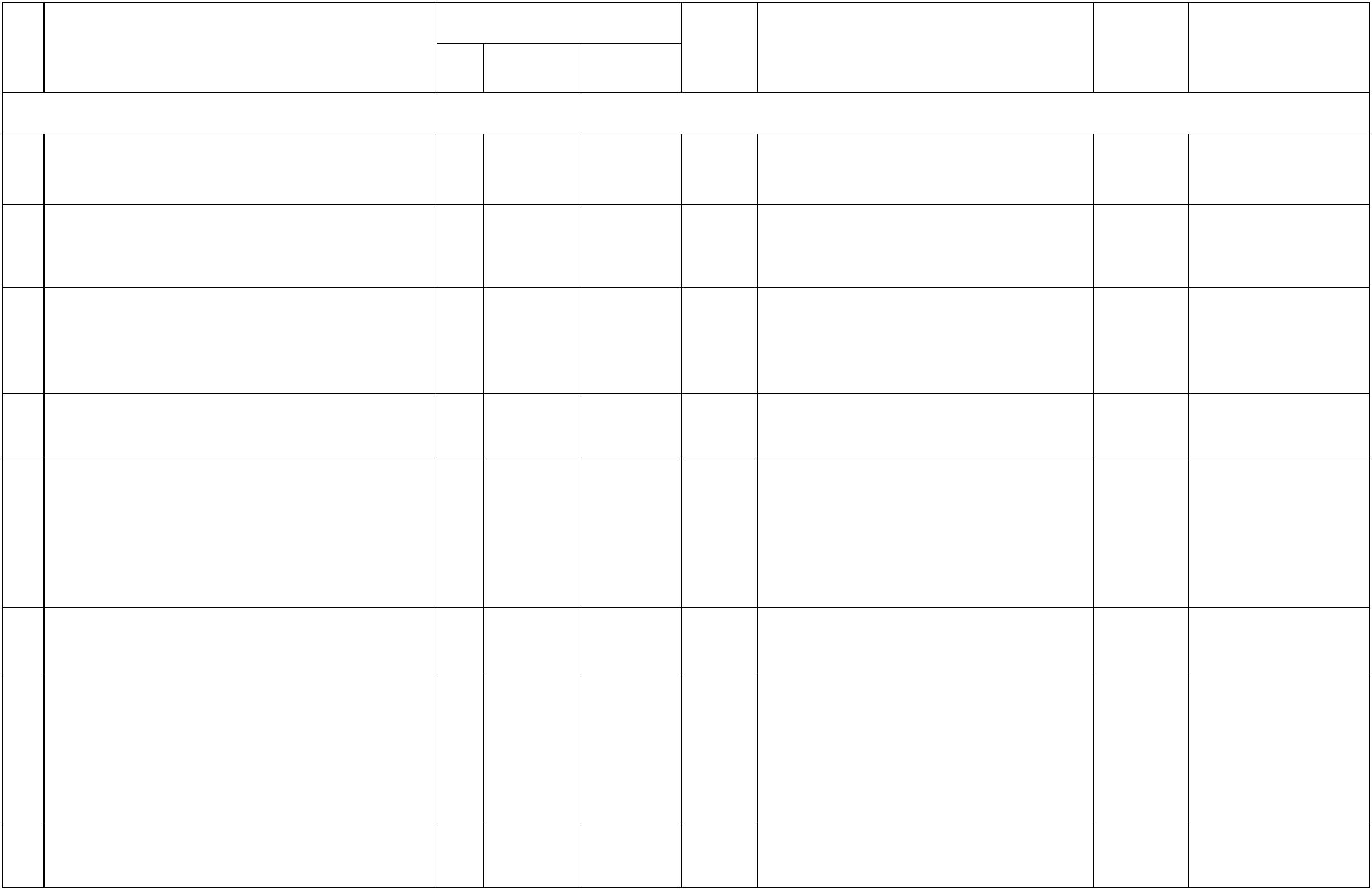 Электронные (цифровые)образовательные ресурсыТЕМАТИЧЕСКОЕ ПЛАНИРОВАНИЕ№п/пНаименование разделов и тем программыКоличество часовДатаизученияВиды деятельностиВиды,формыконтроля00всего контрольные практическиеработыработыМодуль 1. ТЕХНОЛОГИИ, ПРОФЕССИИ И ПРОИЗВОДСТВА1.1. Непрерывность процесса деятельностного освоения мирачеловеком и создания культуры. Материальные идуховные потребности человека как движущие силыпрогресса.2. Разнообразие творческой трудовой деятельности всовременных условиях. Разнообразие предметоврукотворного мира: архитектура, техника, предметыбыта и декоративно-прикладного искусства11группах, осуществление сотрудничества; распределение0002.09.2022 Соблюдать правила безопасной работы, выборинструментов и приспособлений в зависимостиот технологии изготавливаемых изделий;Устныйопрос;https://resh.edu.ru/subject/8/3/https://resh.edu.ru/subject/8/3/109.09.2022 Изучать возможности использования изучаемыхинструментов и приспособлений людьми разныхпрофессий;Устныйопрос;111.3. Современные производства и профессии, связанные собработкой материалов, аналогичных используемым науроках технологии. Общие правила создания предметоврукотворного мира: соответствие формы, размеров,материала и внешнего оформления изделия егоназначению100000016.09.2022 Изучать возможности использования изучаемыхинструментов и приспособлений людьми разныхпрофессий;Устныйопрос;https://resh.edu.ru/subject/8/3/https://resh.edu.ru/subject/8/3/https://resh.edu.ru/subject/8/3/.4. Стилевая гармониявпредметном ансамбле; гармония 123.09.2022 Учитывать при работе над изделием общие правилаУстныйпредметной и окружающей среды (общее представление)создания предметов рукотворного мира: соответствие опрос;формы, размеров, материала и внешнего оформленияизделия его назначению, стилевая гармония в.5. Мир современной техники. Информационно-коммуникационные технологии в жизни современногочеловека130.09.2022 Изучать возможности использования изучаемыхинструментов и приспособлений людьми разныхпрофессий;Устныйопрос;11.6. Решение человеком инженерных задач на основе изученияприродных законов — жёсткость конструкции (трубчатыесооружения, треугольник как устойчивая геометрическая11001007.10.2022 Рассматривать варианты решения человекомконструкторских инженерных задач (различныеотрасли, профессии) на основе изучения природныхПрактическая https://resh.edu.ru/subject/8/3/работа;форма и др.)законов — жёсткость конструкции (трубчатые.7. Бережное и внимательное отношение к природе какисточнику сырьевых ресурсов и идей для технологийбудущего14.10.2022 Изучать важность подготовки, организации, уборки, Устныйподдержания порядка рабочего места людьми разных опрос;профессий;https://resh.edu.ru/subject/8/3/1.8. Элементарная творческая и проектная деятельность.Коллективные, групповые и индивидуальные проекты врамках изучаемой тематики. Совместная работа в малых10121.10.2022 Самостоятельно организовывать рабочее местов Практическая https://resh.edu.ru/subject/8/3/зависимости от вида работы и выбранных материалов; работа;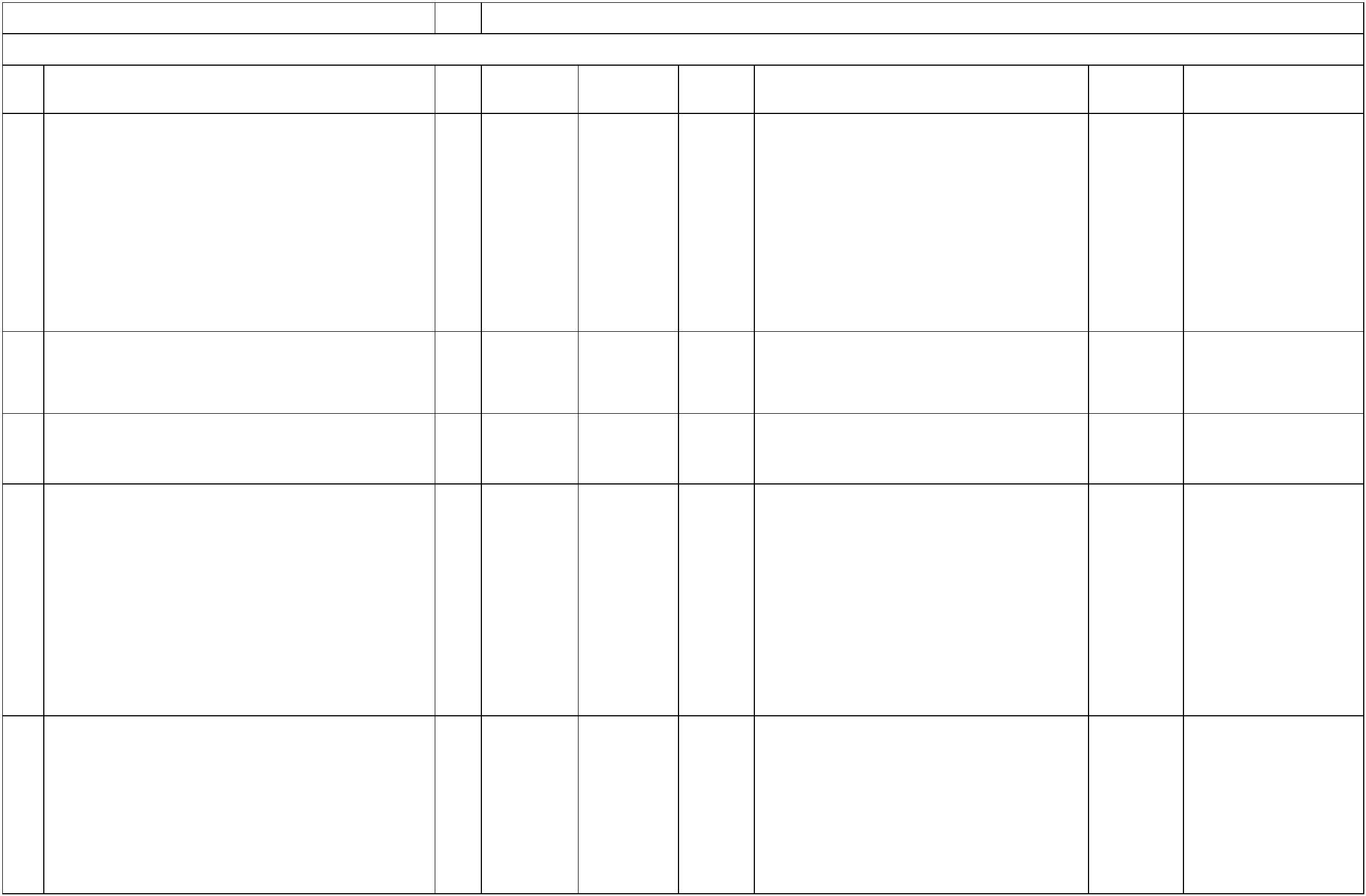 01Итого по модулю8Модуль 2. ТЕХНОЛОГИИ РУЧНОЙ ОБРАБОТКИ МАТЕРИАЛОВ22.1. Некоторые (доступные в обработке) виды искусственных и1100Практическая https://resh.edu.ru/subject/8/3/работа;11.11.2022 Выбирать материал в зависимости от назначенияУстныйопрос;https://resh.edu.ru/subject/8/3/синтетических материаловизделия;.2. Разнообразие технологий и способов обработки материаловв различных видах изделий; сравнительный анализтехнологий при использовании того или иного материала(например, аппликация из бумаги и ткани, коллаж и др.).Выбор материалов по их декоративно-художественным итехнологическим свойствам, использование18.11.2022 Наблюдать, сравнивать, сопоставлять свойстваизучаемых видов бумаги (состав, цвет, прочность);определять виды бумаги и картона (гофрированный,толстый, тонкий, цветной и др.). Самостоятельновыбирать вид бумаги для изготовления изделия иобъяснять свой выбор. Использовать свойства бумагии картона при изготовлении объёмных изделий,создании декоративных композиций. Осваиватьотдельные приёмы работы с бумагой, правилабезопасной работы, правила разметки деталей.Выполнять рицовку на картоне с помощью(гофрированный, толстый, тонкий, цветной и др.)соответствующих способов обработки материалов взависимости от назначения изделияканцелярского ножа, отверстия шилом;22.3. Инструменты и приспособления (циркуль, угольник,11001125.11.2022 ПрименятьправилаиспользованиярациональногоиПрактическая https://resh.edu.ru/subject/8/3/работа;канцелярский нож, шило,идр.); называниеибезопасного(угольник, циркуль, игла, шило и др.);инструментоввыполнение приёмов их рационального и безопасногоиспользования.4. Углубление общих представлений о технологическом02.12.2022 Самостоятельно анализировать конструкциюПрактическая https://resh.edu.ru/subject/8/3/процессе (анализ устройстваиназначения изделия;изделия, обсуждать варианты изготовления изделия, работа;выполнять технологические операции в соответствиисвыстраиваниедействийпоследовательности практическихи технологических операций; подбор материалов иобщим представлением о технологическом процессе2.5. Изготовление объёмных изделий из развёрток.10109.12.2022 Самостоятельно организовывать свою деятельность: Практическая https://resh.edu.ru/subject/8/3/подготавливать рабочее место для работы с бумагой и работа;картоном, правильно и рационально размещатьПреобразование развёрток несложных форминструменты и материалы в соответствии синдивидуальными особенностями; под контролемучителя в процессе выполнения изделия проверять ивосстанавливать порядок на рабочем месте; убиратьрабочее место;2.6. Технология обработки бумаги и картона. Виды картона10116.12.2022Практическая https://resh.edu.ru/subject/8/3/работа;Наблюдать, сравнивать, сопоставлять свойстваизучаемых видов бумаги (состав, цвет, прочность);определять виды бумаги и картона (гофрированный,толстый, тонкий, цветной и др.). Самостоятельновыбирать вид бумаги для изготовления изделия иобъяснять свой выбор. Использовать свойства бумагии картона при изготовлении объёмных изделий,создании декоративных композиций. Осваиватьотдельные приёмы работы с бумагой, правилабезопасной работы, правила разметки деталей.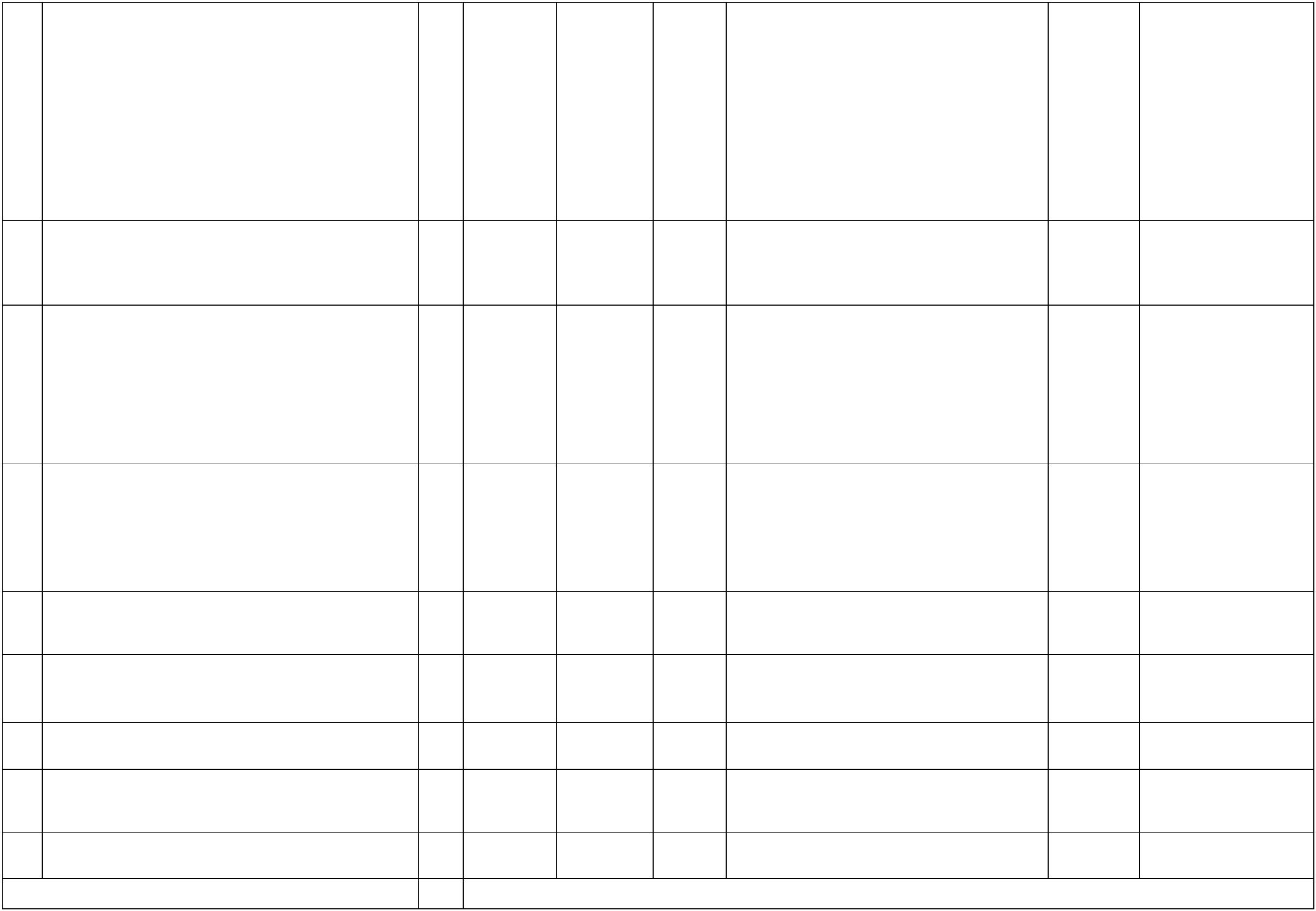 изделия2.7. Чтение и построение простого чертежа/эскиза развёртки10123.12.2022 Самостоятельно анализировать образцы изделий сопорой на памятку (конструктивные особенности итехнология изготовления); изготавливать изделия сопорой на рисунки, инструкции, схемы;Практическая https://resh.edu.ru/subject/8/3/работа;разметку деталей с опорой на простейший чертёж,22.8. Разметка деталей с опорой на простейший чертёж,эскиз. Решение задач на внесение необходимыхдополнений и изменений в схему, чертёж, эскиз10113.01.2023 Выполнять несложные расчёты размеровдеталей изделия, ориентируясь на образец,эскиз или технический рисунок. Выстраиватьпростые чертежи/эскизы развёртки изделия.ВыполнятьПрактическая https://resh.edu.ru/subject/8/3/работа;15.9. Выполнение измерений, расчётов, несложных построений11001120.01.2023 Выполнять несложные расчёты размеров деталейизделия, ориентируясь на образец, эскиз илиПрактическая https://resh.edu.ru/subject/8/3/работа;технический рисунок. Выстраивать простыечертежи/эскизы развёртки изделия. Выполнятьразметку деталей с опорой на простейший чертёж,эскиз. Решать задачи на внесение необходимыхдополнений и изменений в схему, чертёж, эскиз;2.10 Выполнение рицовки на картоне с помощью27.01.2023 ПрименятьправиларациональногоиПрактическая https://resh.edu.ru/subject/8/3/канцелярского ножа, выполнение отверстий шиломбезопасногоиспользованияинструментовработа;(угольник, циркуль, игла, шило и др.);22.11.11001103.02.2023 Определятьиразличать ткани, трикотаж,Практическая https://resh.edu.ru/subject/8/3/работа;Технология обработки текстильных материаловИспользование трикотажа и нетканых материаловдля изготовления изделийнетканое полотно. Знать особенности строенияткани, трикотажа, нетканого полотна;.12. Использование вариантов строчки косого стежка(крестик, стебельчатая и др.) и/или вариантов строчкипетельного стежка для соединения деталей изделия иотделки10.02.2023 Подбирать ручные строчки (варианты строчкипрямого и косого стежков) для сшивания и отделкиизделий;Практическая https://resh.edu.ru/subject/8/3/работа;22.13. Пришивание пуговиц (с двумя-четырьмя отверстиями)11001117.02.2023 Выполнять простейший ремонт изделийПрактическая https://resh.edu.ru/subject/8/3/работа;(пришивание пуговиц);.14. Изготовление швейных изделий из нескольких деталей24.02.2023 Выполнять раскрой деталей по готовым собственным Практическая https://resh.edu.ru/subject/8/3/несложным лекалам (выкройкам); работа;2.15. Использование дополнительных материалов.10103.03.2023 Выполнять отделку изделия аппликацией, вышивкой Практическая https://resh.edu.ru/subject/8/3/и отделочными материалами; работа;Комбинирование разных материалов в одном изделииИтого по модулю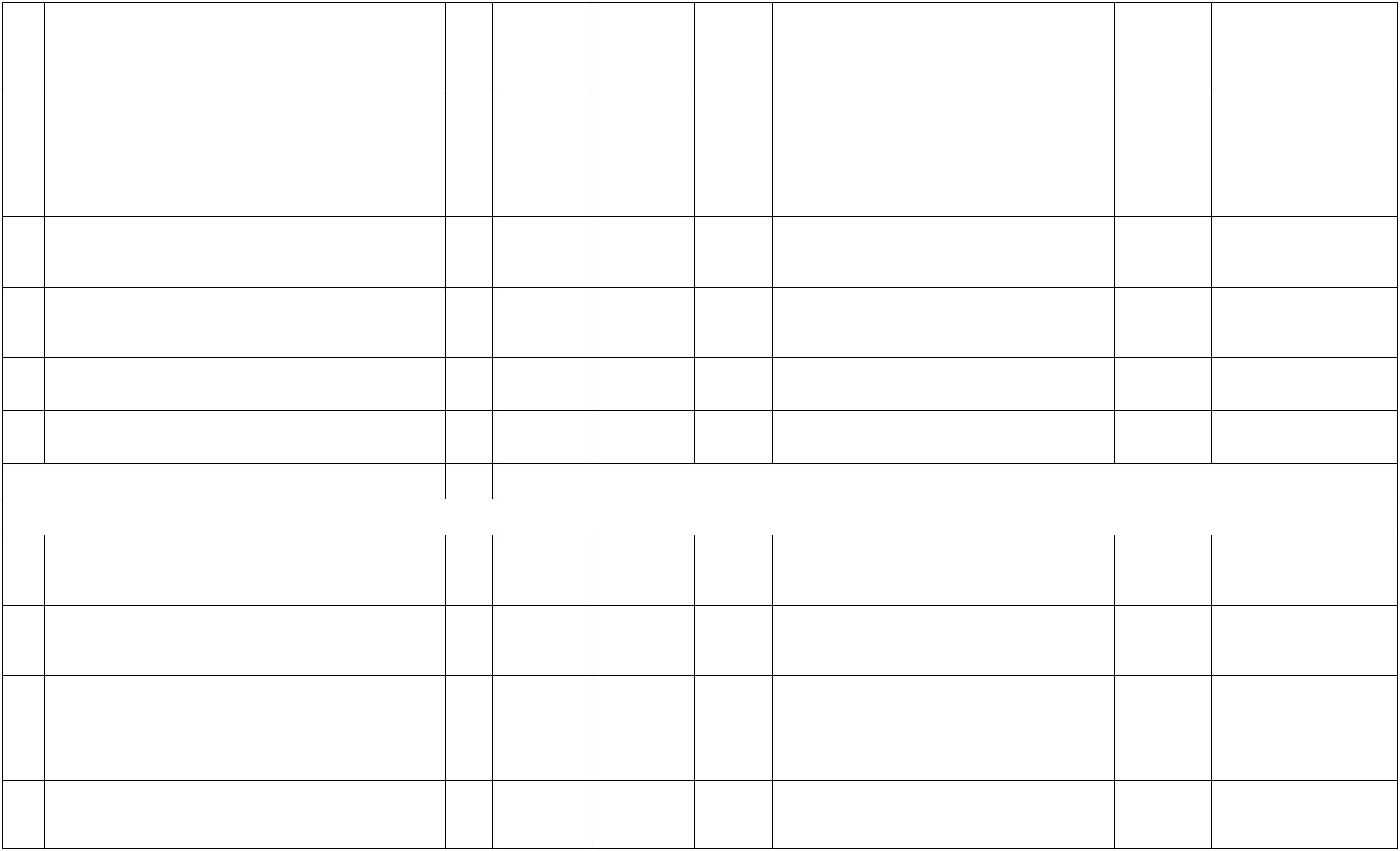 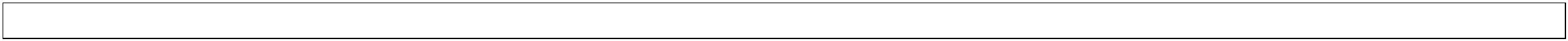 функциональным, декоративно-художественным)19.05.2023 Работать с доступной информацией (книги, музеи,беседы (мастер-классы) с мастерами, Интернет,видео, DVD);Модуль 3. КОНСТРУИРОВАНИЕ И МОДЕЛИРОВАНИЕ33.1. Конструирование и моделирование изделий из различныхматериалов, в том числе наборов «Конструктор» позаданным условиям (технико-технологическим,11001110.03.2023 Конструировать и моделировать изделия изнаборов«Конструктор» по заданным условиям(технико-технологическим, функциональным,декоративно-художественным);Практическая https://resh.edu.ru/subject/8/3/работа;и.2. Способы подвижногоинеподвижного соединения17.03.2023 Использовать виды соединения деталейПрактическая https://resh.edu.ru/subject/8/3/деталей набора «Конструктор», их использование визделиях; жёсткость и устойчивость конструкцииконструкции—подвижноеПрактическая https://resh.edu.ru/subject/8/3/работа;неподвижное, работа;различать способы подвижного и неподвижногосоединения деталей наборов типа «Конструктор»,ихиспользование в изделиях, жёсткость и устойчивостьконструкции;33.3. Создание простых макетовимоделей архитектурных 1001124.03.2023 Создавать простые макеты и модели архитектурных Практическая https://resh.edu.ru/subject/8/3/сооружений, технических устройств, бытовых конструкцийсооружений, технических устройств, бытовыхконструкций;работа;.4. Выполнение заданий на доработку конструкций(отдельных узлов, соединений) с учётом дополнительныхусловий (требований)107.04.2023 Дорабатывать конструкции (отдельных узлов,соединений) с учётом дополнительных условий(требований);Практическая https://resh.edu.ru/subject/8/3/работа;33.5. Использование измеренийипостроений для решения 1001114.04.2023 Использовать измерения и построения для решенияПрактическая https://resh.edu.ru/subject/8/3/работа;практических задачпрактических задач;.6. Решение задач на мысленную трансформацию трёхмерной1621.04.2023 Решать задачи на трансформацию трёхмернойПрактическая https://resh.edu.ru/subject/8/3/работа;конструкции в развёртку (и наоборот)конструкции в развёртку (и наоборот);Итого по модулюМодуль 4. ИНФОРМАЦИОННО-КОММУНИКАТИВНЫЕ ТЕХНОЛОГИИ444.1. Информационная среда, основные источники(органы восприятия) информации, получаемойчеловеком. Сохранение и передача информации11100000028.04.2023 Различать, сравнивать источники информации,Устныйhttps://resh.edu.ru/subject/8/3/https://resh.edu.ru/subject/8/3/https://resh.edu.ru/subject/8/3/используемые человеком в быту: телевидение, радио, опрос;печатные издания, персональный компьютер и др.;.2. Информационные технологии. Источники информации,используемые человеком в быту: телевидение, радио,печатные издания, персональный компьютер и др.05.05.2023 Понимать значение ИКТ в жизни современногоУстныйопрос;человека;.3. Современный информационный мир. Персональныйкомпьютер (ПК) и его назначение. Правила пользованияПК для сохранения здоровья. Назначение основныхустройств компьютера для ввода, вывода и обработкиинформации12.05.2023 Использовать компьютер для поиска, хранения и Устныйвоспроизведения информации;опрос;4.4. Работа с доступной информацией (книги, музеи, беседы(мастер-классы) с мастерами, Интернет, видео, DVD)1014.5. Работа с текстовым редактором Microsoft Word или10126.05.2023 Осваивать правила набора текста, работу сПрактическая https://resh.edu.ru/subject/8/3/другимпрограммой MicrosoftWord (или другой), понимать её работа;назначение. Создавать и сохранять документ впрограмме MicrosoftWord (или другой),форматировать (выбор шрифта, размера, цветашрифта, выравнивание абзаца) и печатать документ;Итого по модулю5ОБЩЕЕ КОЛИЧЕСТВО ЧАСОВ ПО ПРОГРАММЕ34024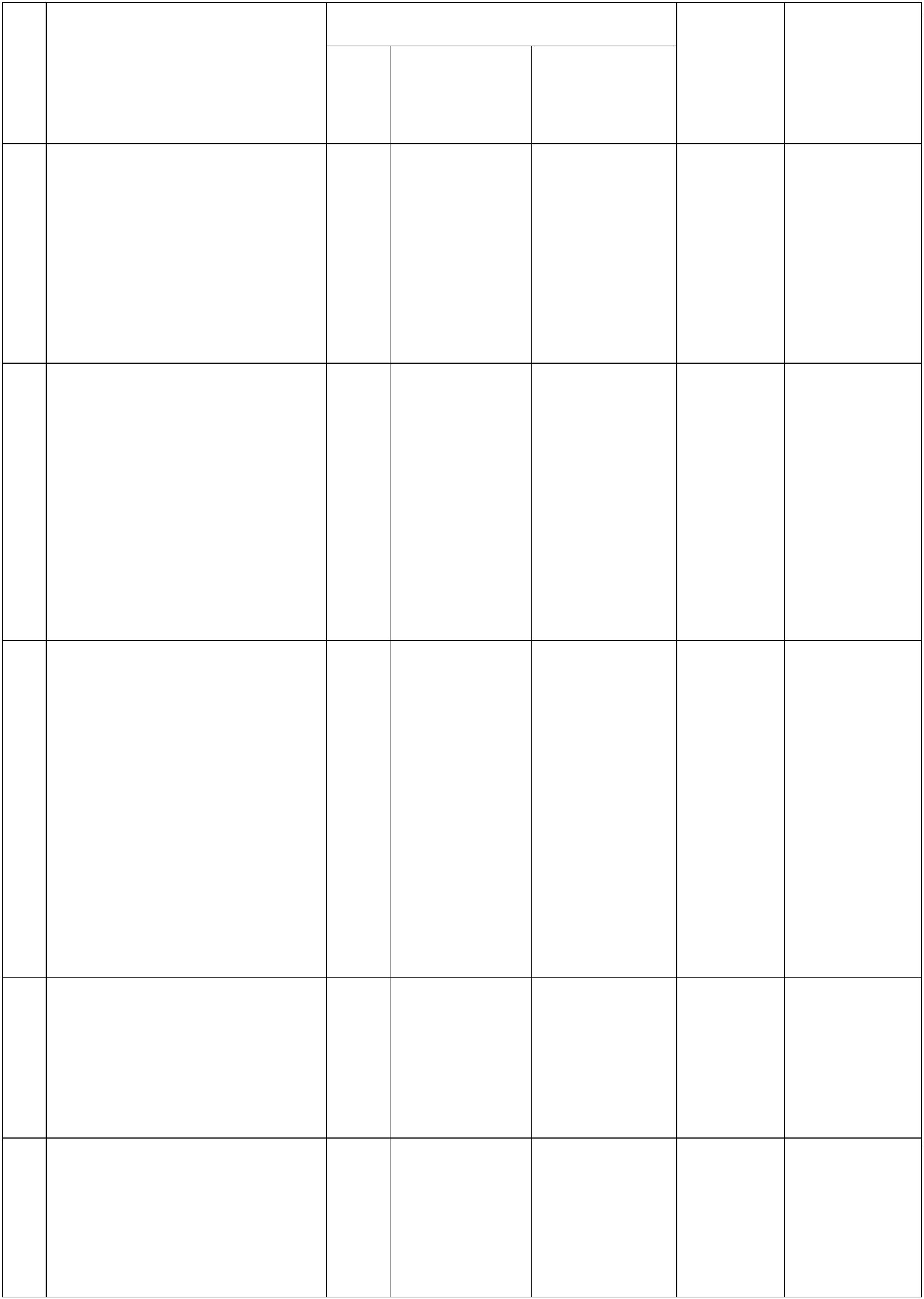 всего контрольные практическиеПОУРОЧНОЕ ПЛАНИРОВАНИЕТема урокаКоличество часов№п/пДатаизучения формыконтроляВиды,0работыработы1.1коммуникационныетехнологии в жизнисовременного человека005.09.2022 УстныйНепрерывность процессадеятельностного освоениямира человеком и созданиякультуры. Материальные идуховные потребностичеловека как движущие силыпрогрессаопрос;2.10012.09.2022 УстныйРазнообразие творческойтрудовой деятельности всовременных условиях.опрос;Разнообразие предметоврукотворного мира:архитектура, техника,предметы бытаи декоративно-прикладногоискусства3.10019.09.2022 УстныйСовременные производстваи профессии, связанные собработкой материалов,аналогичных используемымна уроках технологии.Общиеправила создания предметоврукотворного мира:опрос;соответствие формы,размеров, материала ивнешнего оформленияизделия его назначению45..11000026.09.2022 УстныйСтилеваяпредметномгармония предметной иокружающей среды (общеепредставление)гармониявопрос;ансамбле;03.10.2022 УстныйМир современной техники.Информационно-опрос;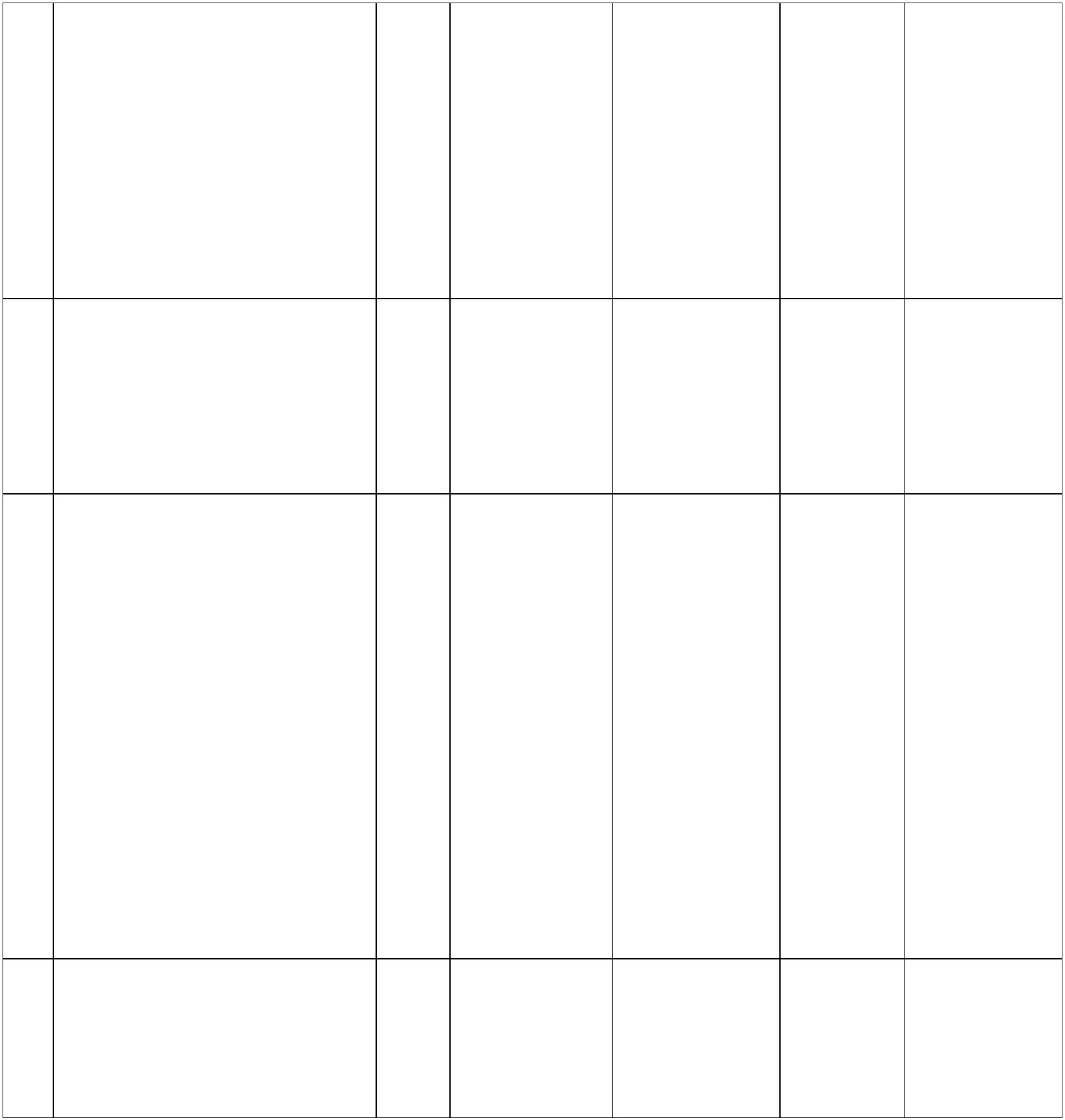 17.10.2022 Устный6.10110.10.2022 Практическаяработа;Решение человекоминженерных задач на основеизучения природных законов—жёсткость конструкции(трубчатые сооружения,треугольник как устойчиваягеометрическая форма и др.)78..110001искусственных исинтетических материаловБережное и внимательноеотношение к природе какопрос;источникуресурсовсырьевыхидей дляитехнологий будущего24.10.2022Практическая работа;Элементарная творческая ипроектная деятельность.Коллективные, групповые ииндивидуальные проекты врамках изучаемойтематики.Совместная работав малых группах,осуществлениесотрудничества;распределение работы,выполнение социальныхролей (руководитель/лидер иподчинённый)9.10007.11.2022 УстныйНекоторые (доступные вобработке) видыопрос;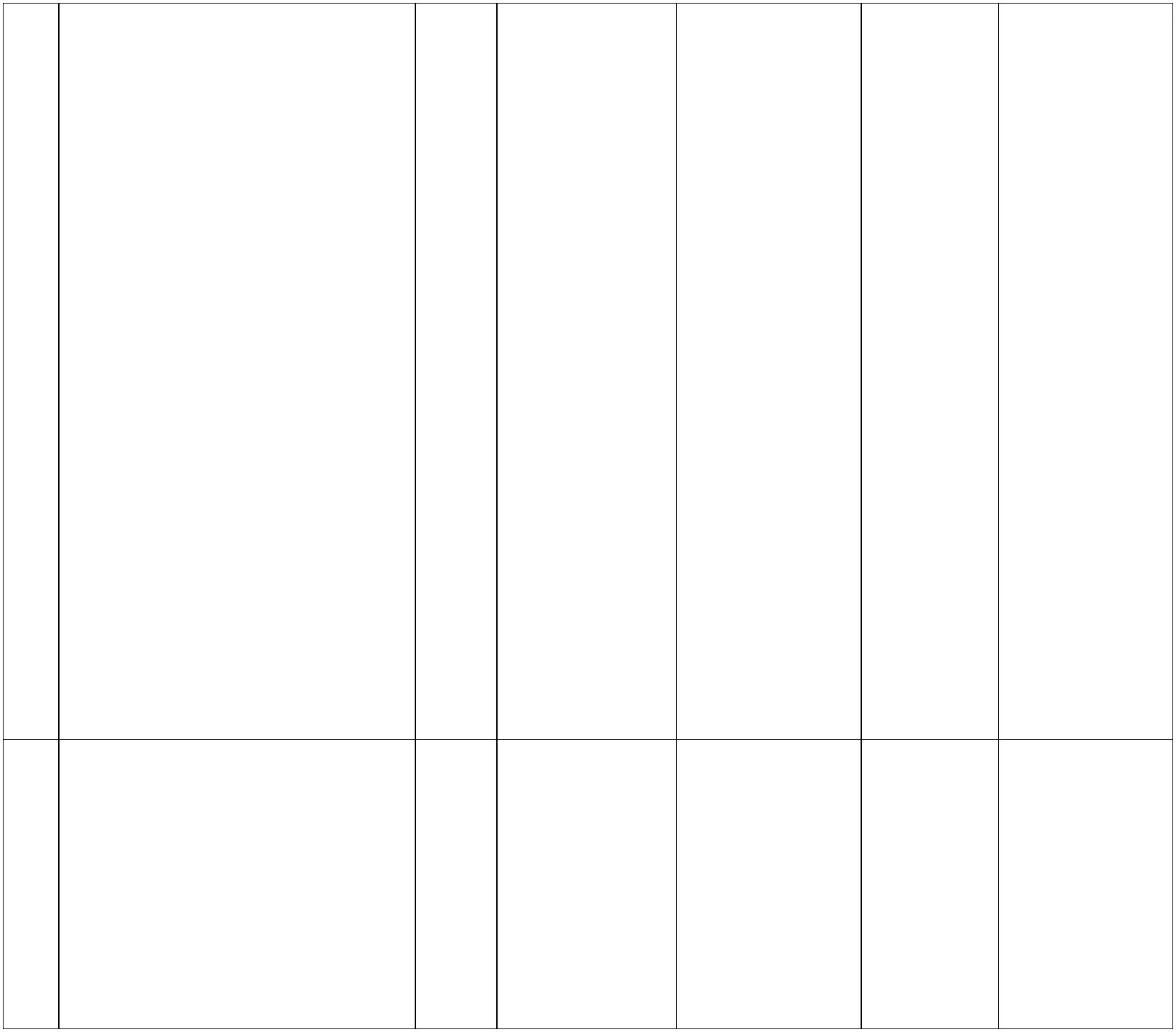 10.10114.11.2022 ПрактическаяРазнообразие технологий испособов обработкиматериалов в различныхвидах изделий;работа;сравнительный анализтехнологий прииспользовании того илииного материала (например,аппликация из бумаги иткани, коллаж и др.). Выборматериалов по ихдекоративно-художественным итехнологическим свойствам,использованиесоответствующих способовобработки материалов взависимости от назначенияизделия11.10121.11.2022 ПрактическаяИнструменты иработа;приспособления (циркуль,угольник, канцелярский нож,шило, и др.); называние ивыполнение приёмов ихрационального и безопасногоиспользования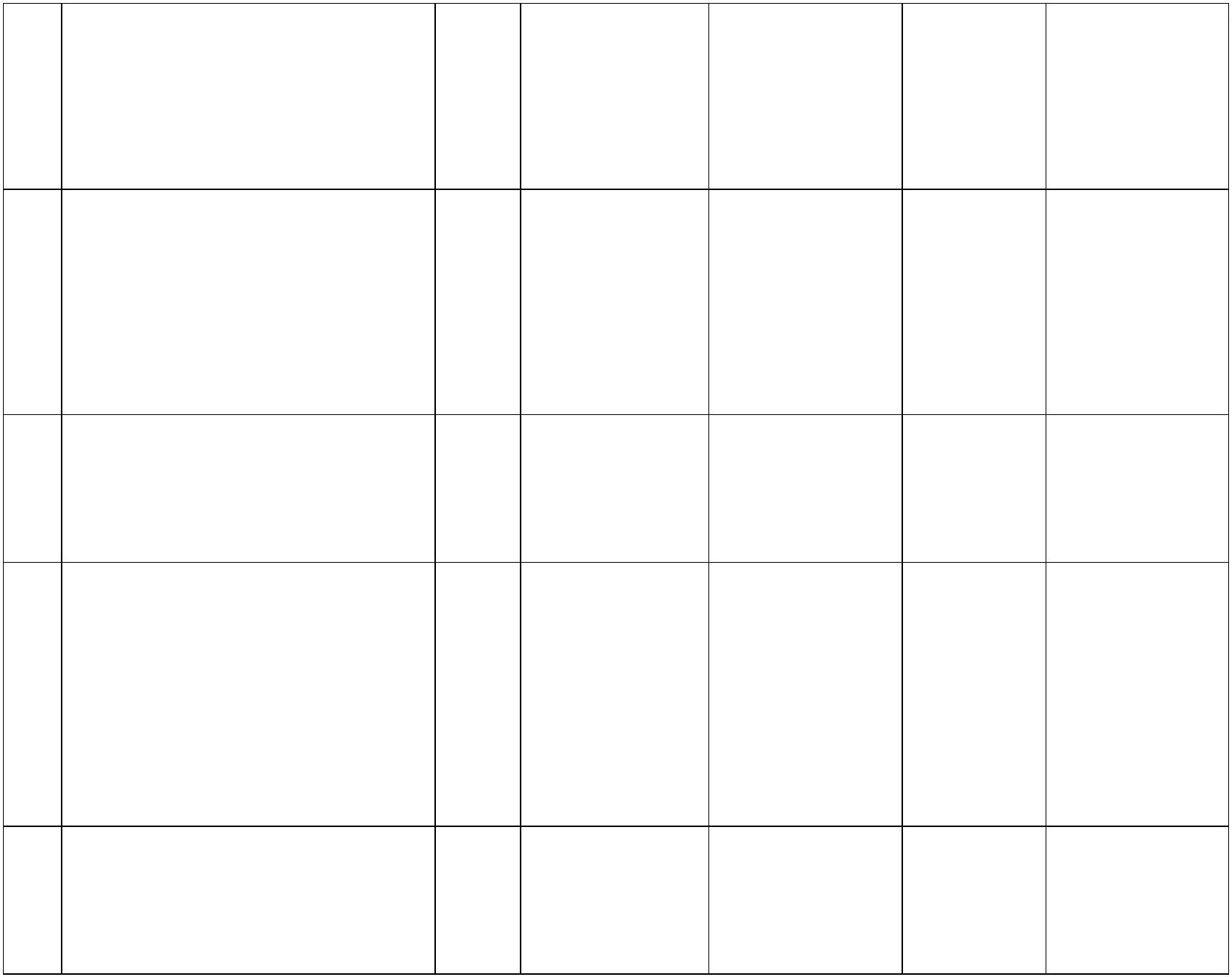 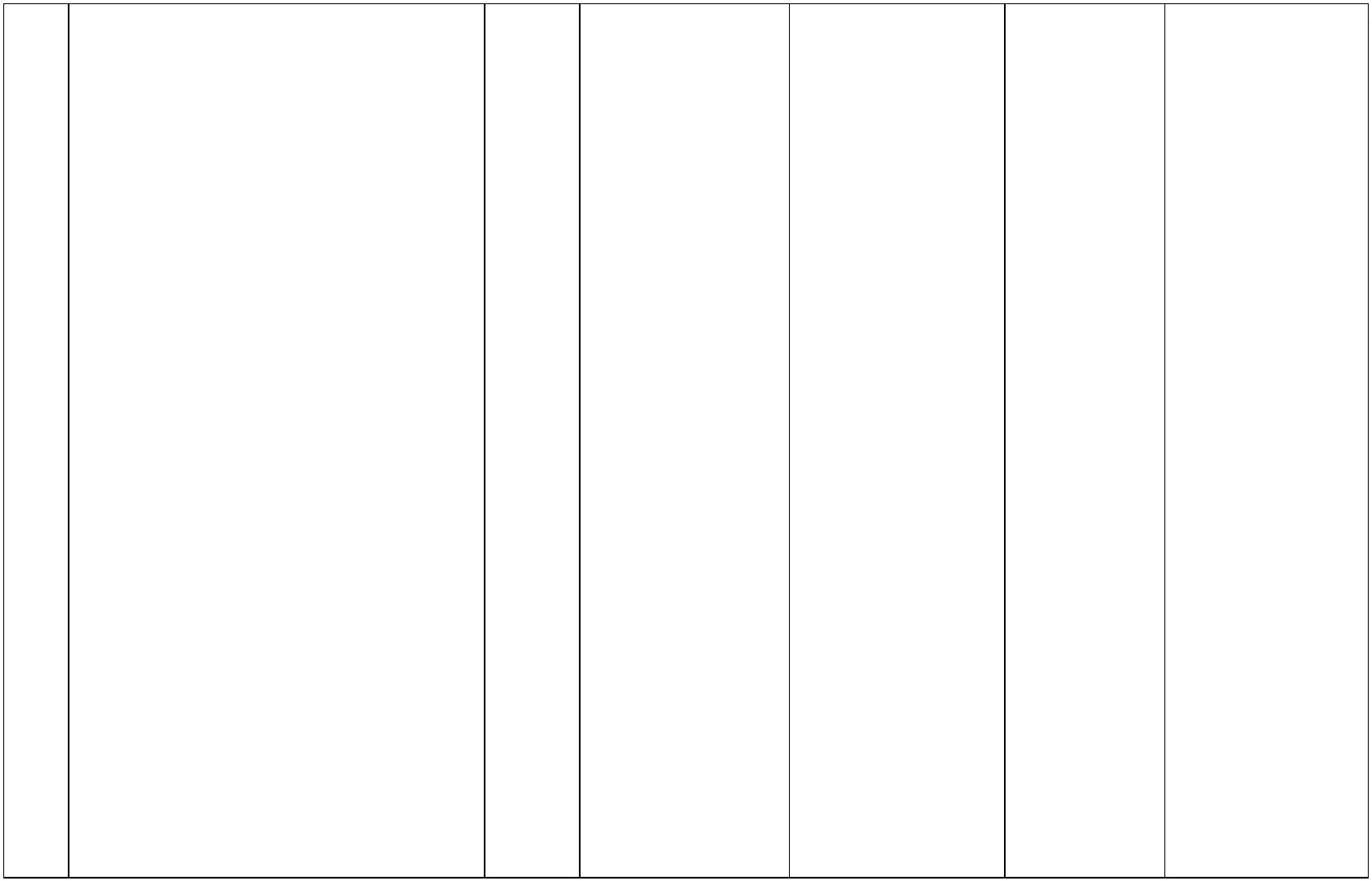 1Выполнение измерений,расчётов, несложныхпостроений12. Углубление общихпредставлений о10(рицовка)28.11.2022 Практическаяработа;технологическом процессе(анализ устройства иназначения изделия;выстраиваниепоследовательностипрактических действий итехнологических операций;подбор материалов иинструментов; экономнаяразметка материалов;обработка с цельюполучения деталей, сборка,отделка изделия; проверкаизделия в действии,внесение необходимыхдополнений и изменений).Биговкаработа;113.11001105.12.2022 ПрактическаяИзготовлениеизделий из развёрток.объёмныхработа;Преобразованиенесложных формразвёрток4.12.12.2022 ПрактическаяТехнологияобработкиработа;бумаги и картона. Видыкартона (гофрированный,толстый, тонкий, цветной идр.)115.6.11001119.12.2022 ПрактическаяЧтение и построениепростого чертежа/эскизаразвёртки изделияработа;26.12.2023 ПрактическаяРазметка деталей с опорой напростейший чертёж, эскиз.Решение задач на внесениенеобходимых дополнений иизменений в схему, чертёж,эскизработа;17.10109.01.2023 Практическая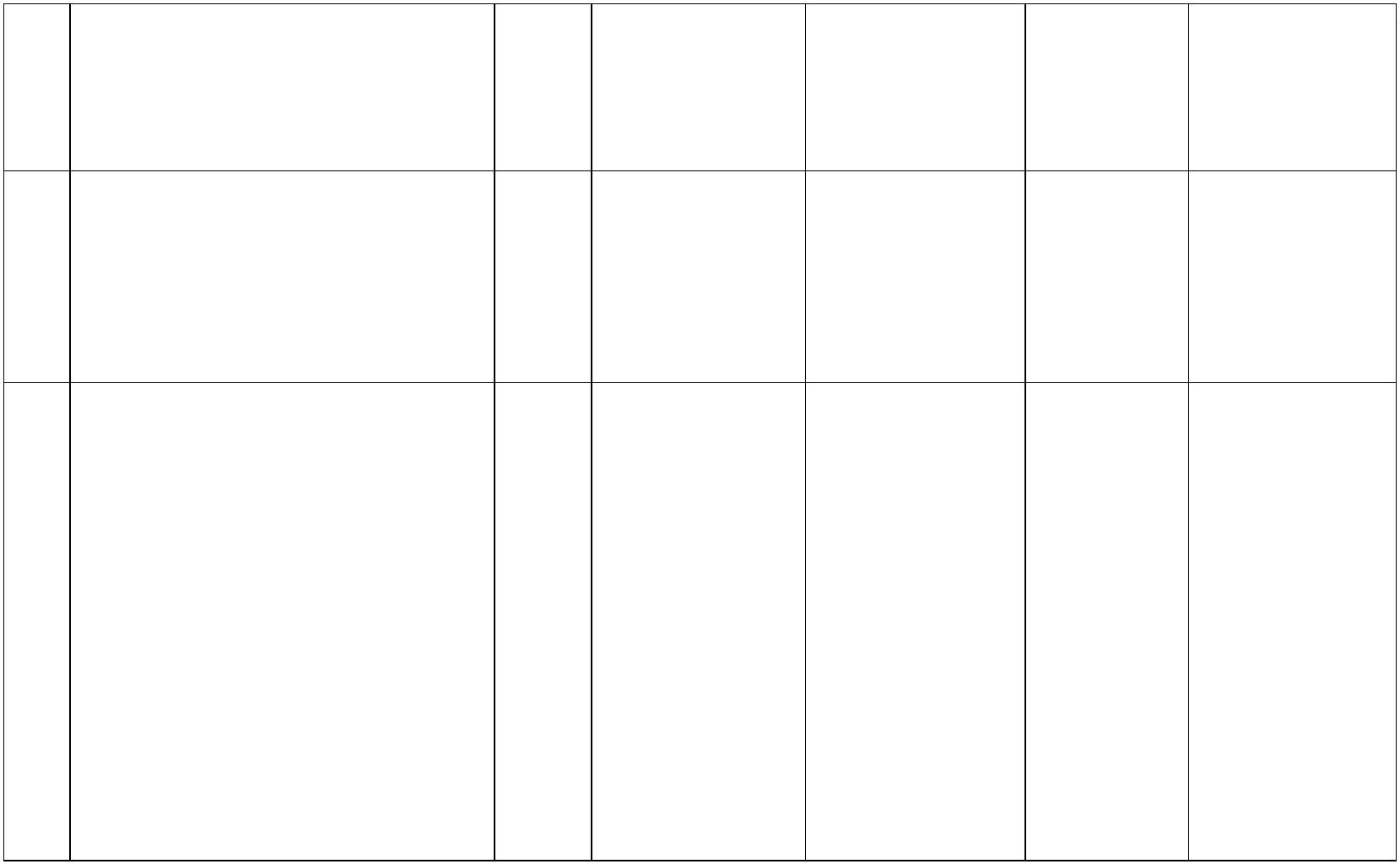 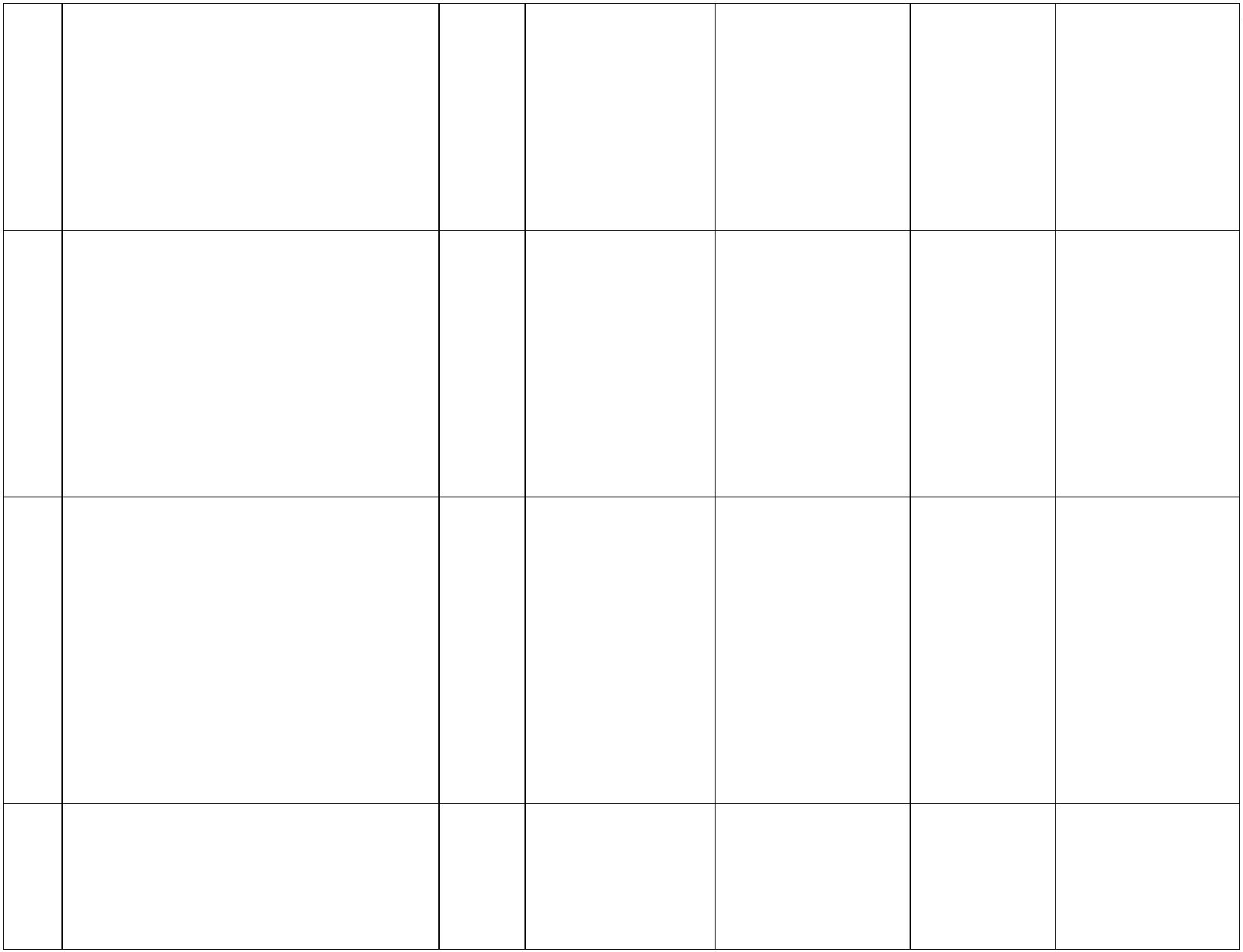 16.01.2023 Практическаятехнологическим,функциональным,декоративно-118.9.11001123.01.2023 ПрактическаяВыполнение рицовки наработа;картонеканцелярскогоспомощьюножа,выполнение отверстийшиломхудожественным)Технология обработкитекстильныхработа;материалов.Использованиетрикотажа и нетканыхматериалов для изготовленияизделий20.10130.01.2023 ПрактическаяИспользование вариантовстрочки косого стежка(крестик, стебельчатая и др.)и/или вариантов строчкипетельного стежка длясоединения деталей изделия иотделкиработа;21.1016.02.2023 ПрактическаяПришивание пуговиц (сдвумя-четырьмяотверстиями)работа;222.3.11001113.02.2023 ПрактическаяИзготовление швейныхизделий из несколькихдеталейработа;20.02.2023 ПрактическаяИспользованиедополнительных материалов.работа;Комбинирование разныхматериалов в одном изделии24.10127.02.2023 ПрактическаяКонструирование иработа;моделирование изделий изразличных материалов, в томчисле наборов«Конструктор» по заданнымусловиям(технико-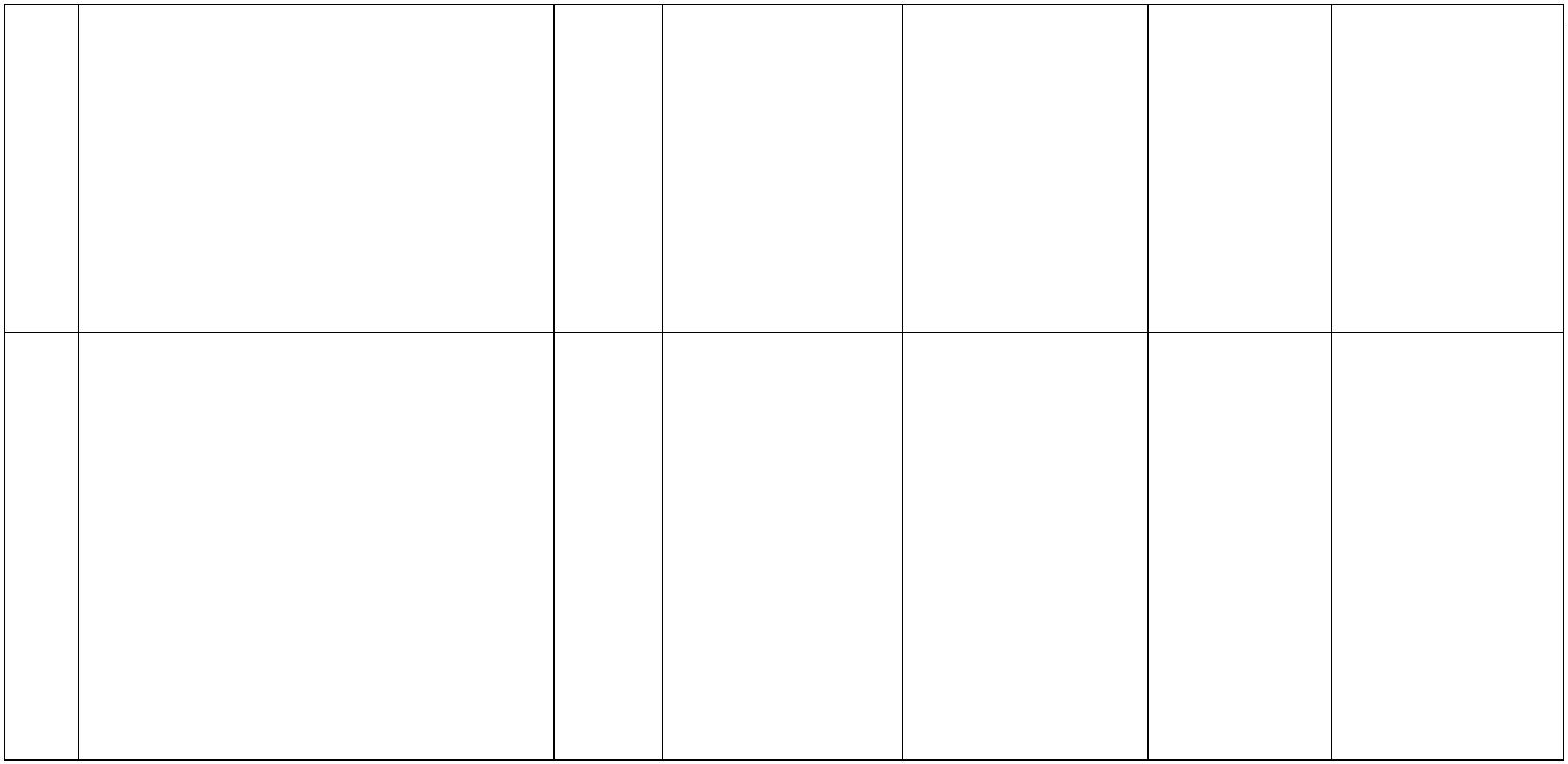 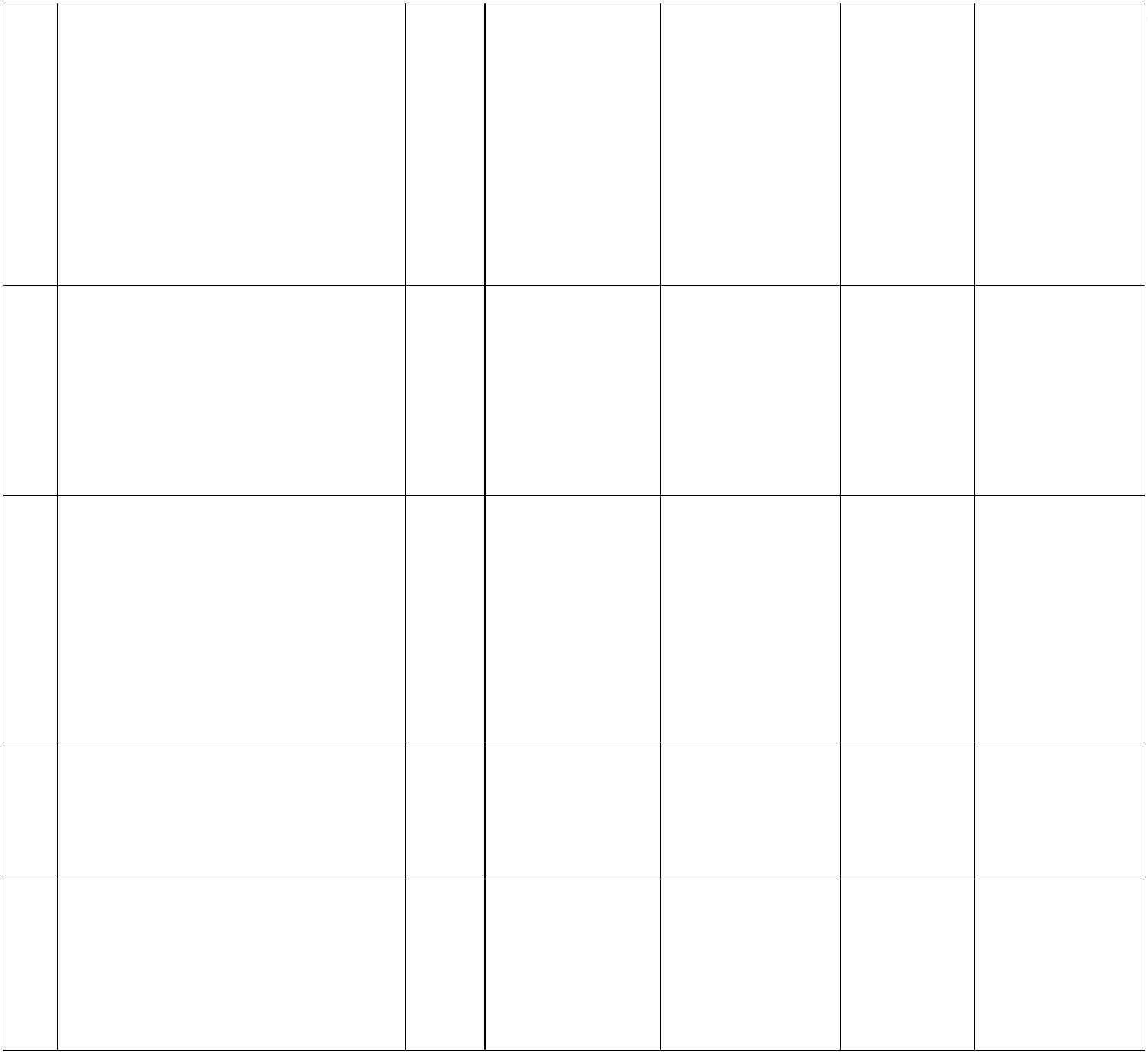 1Информационныетехнологии. Источникиинформации, используемыечеловеком в быту:телевидение, радио,печатные издания,персональный компьютер идр.25.102206.03.2023 ПрактическаяСпособы подвижного инеподвижного соединениядеталей набораработа;«Конструктор», ихиспользование в изделиях;жёсткость и устойчивостьконструкцииопрос;6.7.11001113.03.2023 ПрактическаяСоздание простых макетов иработа;моделейархитектурныхтехническихбытовыхсооружений,устройств,конструкций20.03.2023 ПрактическаяВыполнение заданий надоработку конструкцийработа;(отдельныхузлов,соединений) с учётомдополнительных условий(требований)228.9.11001103.04.2023 ПрактическаяИспользование измерений ипостроений для решенияпрактических задачработа;10.04.2023 ПрактическаяРешение задач наработа;мысленную трансформациютрёхмерной конструкции вразвёртку (и наоборот)330.1.11000017.04.2023 УстныйИнформационная среда,основные источники (органывосприятия) информации,получаемойопрос;человеком. Сохранениепередача информациии24.04.2023 Устный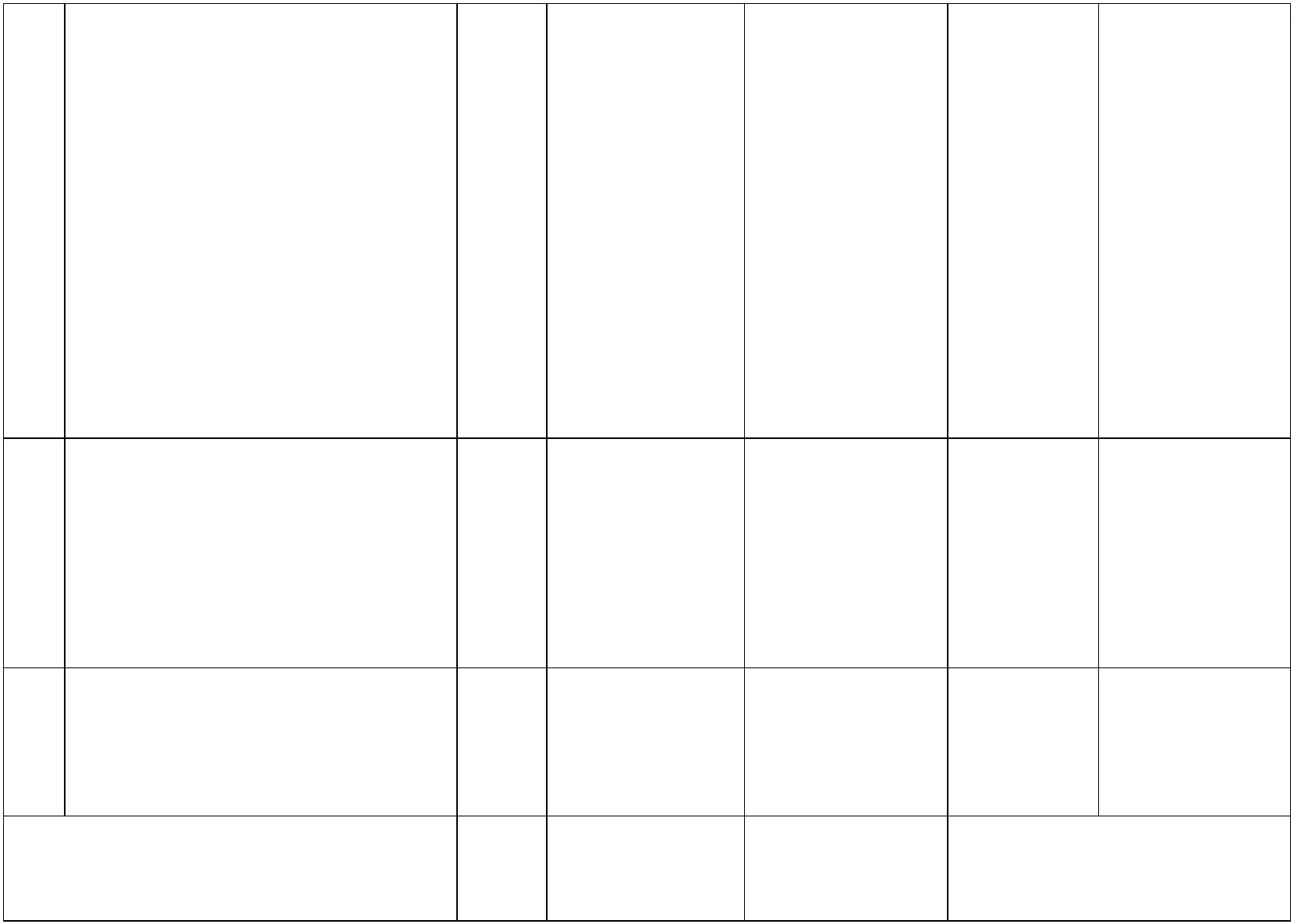 08.05.2023 Устный32.100основныхСовременныйинформационный мир.опрос;Персональный компьютер(ПК) и его назначение.Правила пользования ПК длясохранения здоровья.Назначениеhttp://www.standart.edu.ruустройств компьютера дляввода, вывода и обработкиинформации333.4.10115.05.2023 ПрактическаяРаботаинформацией (книги, музеи,беседы (мастер-классы)сдоступнойработа;смастерами,Интернет,видео, DVD)1300122.05.2023 ПрактическаяРаботастекстовымработа;редактором Microsoft Wordили другим424ОБЩЕЕ КОЛИЧЕСТВО ЧАСОВПО ПРОГРАММЕУЧЕБНО-МЕТОДИЧЕСКОЕ ОБЕСПЕЧЕНИЕ ОБРАЗОВАТЕЛЬНОГО ПРОЦЕССАОБЯЗАТЕЛЬНЫЕ УЧЕБНЫЕ МАТЕРИАЛЫ ДЛЯ УЧЕНИКАТехнология, 3 класс/Лутцева Е.А., Общество с ограниченной ответственностью «Издательский центрВЕНТАНА-ГРАФ»; Акционерное общество «Издательство Просвещение»; Введите свой вариант:МЕТОДИЧЕСКИЕ МАТЕРИАЛЫ ДЛЯ УЧИТЕЛЯ infourok.ruЦИФРОВЫЕ ОБРАЗОВАТЕЛЬНЫЕ РЕСУРСЫ И РЕСУРСЫ СЕТИ ИНТЕРНЕТhttps://resh.edu.ru/subject/8/3/ http://school-collection.edu.ruЯндекс УчебникУчи.ру www.km.ru/educationСайт «Государственные образовательные стандарты второго поколения» – Режим доступа:МАТЕРИАЛЬНО-ТЕХНИЧЕСКОЕ ОБЕСПЕЧЕНИЕ ОБРАЗОВАТЕЛЬНОГО ПРОЦЕССАУЧЕБНОЕ ОБОРУДОВАНИЕОБОРУДОВАНИЕ ДЛЯ ПРОВЕДЕНИЯ ПРАКТИЧЕСКИХ РАБОТ------электронные (цифровые) образовательные ресурсы,мультимедийные программы,электронные учебники и задачники,электронные библиотеки,виртуальные лаборатории,игровые программы